integrazione al Patto educativo di corresponsabilitàscuola-famiglia per la prevenzione, il contenimento e il contrasto alla diffusione del SARS-CoV-2 e della malattia da coronavirus COVID-19,L’IISS “C. Mondelli” di Massafra (con sedi aggregate ITIS “E. Amaldi” di Massafra e Statte) stipula con la famiglia della studentessa/dello studente il presente patto con il quale L’Istituzione scolastica si impegna a:Realizzare tutti gli interventi di carattere organizzativo, nei limiti delle proprie competenze e con le risorse a disposizione, nel rispetto della normativa vigente e delle linee guida emanate dal Ministero della Salute, dal Comitato tecnico-scientifico e dalle altre autorità competenti, finalizzate alla mitigazione del rischio di diffusione del SARS-CoV-2;Organizzare e realizzare azioni di informazione rivolte a all’intera comunità scolastica e di formazione del personale per la prevenzione della diffusione del SARS-CoV-2;Offrire iniziative in presenza e a distanza per il recupero degli apprendimenti e delle altre situazioni di svantaggio determinate dall’emergenza sanitaria;Intraprendere azioni di formazione e aggiornamento del personale scolastico in tema di competenze digitali al fine di implementare e consolidare pratiche didattiche efficaci con l’uso delle nuove tecnologie, utili anche nei periodi di emergenza sanitaria, a supporto degli apprendimenti delle studentesse e degli studenti;Intraprendere iniziative di alfabetizzazione digitale a favore delle studentesse e degli studenti al fine di promuovere sviluppare un uso efficace e consapevole delle nuove tecnologie nell’ambito dei percorsi personali di apprendimento;Garantire la massima trasparenza negli atti amministrativi, chiarezza e tempestività nelle comunicazioni, anche attraverso l’utilizzo di strumenti informatici, garantendo il rispetto della privacy.La famiglia  si impegna a:Prendere visione del Regolamento recante misure di prevenzione e contenimento della diffusione del SARS-CoV-2 e del Regolamento per la didattica digitale integrata dell’Istituto e informarsi costantemente sulle iniziative intraprese dalla scuola in materia;Condividere e sostenere le indicazioni della scuola, in un clima di positiva collaborazione, al fine di garantire lo svolgimento in sicurezza di tutte le attività scolastiche;Monitorare sistematicamente e quotidianamente lo stato di salute di tutti i membri della famiglia, e nel caso di sintomatologia riferibile al COVID-19 (febbre con temperatura superiore ai 37,5°C, brividi, tosse secca, spossatezza, indolenzimento, dolori muscolari, diarrea, perdita del gusto e/o dell’olfatto, difficoltà respiratorie o fiato corto), tenere a casa i figli frequentanti la scuola e informare immediatamente il proprio medico di famiglia o la guardia medica seguendone le indicazioni e le disposizioni;Recarsi immediatamente a scuola e riprendere la studentessa o lo studente in caso di manifestazione improvvisa di sintomatologia riferibile a COVID-19 nel rispetto del “Regolamento recante misure di prevenzione e contenimento della diffusione del SARS-CoV-2 dell’Istituto” che prevede il temporaneo isolamento dell’alunno/alunna sintomatico;In caso di positività accertata al SARS-CoV-2 della propria figlia o del proprio figlio, collaborare con il Dirigente scolastico o con il suo collaboratore, individuato come referente COVID di sede, e con il Dipartimento di prevenzione dell’Azienda sanitaria locale per consentire il monitoraggio basato sul tracciamento dei contatti stretti al fine di identificare precocemente la comparsa di possibili altri casi;Contribuire allo sviluppo dell’autonomia personale e del senso di responsabilità delle studentesse e degli studenti e a promuovere i comportamenti corretti nei confronti delle misure adottate in qualsiasi ambito per prevenire e contrastare la diffusione del virus, compreso il puntuale rispetto degli orari di ingresso, uscita e frequenza scolastica dei propri figli alle attività didattiche sia in presenza che a distanza e il rispetto delle regole relative alla didattica digitale integrata;Segnalare tempestivamente alla scuola condizioni di fragilità della studentessa/dello studente, in forma scritta e documentata.La studentessa/Lo studente si impegna a:Esercitare la propria autonomia e il proprio senso di responsabilità partecipando allo sforzo della comunità scolastica e delle altre realtà sociali per prevenire e contrastare la diffusione del SARS-CoV-2;Prendere visione, rispettare puntualmente e promuovere il rispetto tra le compagne e i compagni di scuola di tutte le norme previste dal “Regolamento recante misure di prevenzione e contenimento della diffusione del SARS-CoV-2” dell’Istituto;Monitorare costantemente il proprio stato di salute, anche attraverso la misurazione della propria temperatura corporea, e comunicare tempestivamente alla scuola la comparsa di sintomi riferibili al COVID-19 (febbre con temperatura superiore ai 37,5°C, brividi, tosse secca, spossatezza, indolenzimento, dolori muscolari, diarrea, perdita del gusto e/o dell’olfatto, difficoltà respiratorie o fiato corto) per permettere l’attuazione del protocollo di sicurezza e scongiurare il pericolo di contagio di massa;Collaborare attivamente e responsabilmente con gli insegnanti, gli altri operatori scolastici, le compagne e i compagni di scuola, nell’ambito delle attività didattiche in presenza e a distanza  intraprese per l’emergenza sanitaria, nel rispetto dei regolamenti dell’Istituto e del diritto all’apprendimento. Il genitore e lo/la studente/studentessa dichiarano di essere consapevoli che non è possibile azzerare il rischio di contagio che va ridotto al minimo attraverso una scrupolosa e rigorosa osservanza delle misure di precauzione e sicurezza previste dagli appositi protocolli. Dichiarano altresì di essere stati adeguatamente informati dall’Istituto scolastico di tutte le disposizioni organizzative e igienico-sanitarie previste per la sicurezza e il contenimento del rischio di diffusione del contagio da SARS-CoV-2.Massafra, ______________________Il Dirigente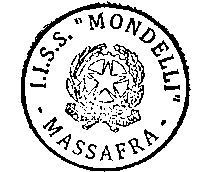 ________________________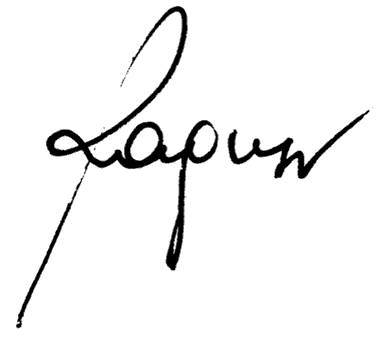 La famiglia________________________________________________La studentessa/Lo studente________________________